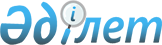 О внесении изменения в решение акима Жанааркинского района от 18 января 2019 года № 6 "Об образовании избирательных участков по Жанааркинскому району"Решение акима Жанааркинского района области Ұлытау от 20 октября 2023 года № 2. Зарегистрировано в Департаменте юстиции области Ұлытау 6 ноября 2023 года № 64-20
      Аким Жанааркинского района РЕШИЛ:
      1. Внести в решение акима Жанааркинского района от 18 января 2019 года №6 "Об образовании избирательных участков по Жанааркинскому району" (зарегистрировано в Реестре государственной регистрации нормативных правовых актов за №5162), следующее изменение:
      приложение 1 к указанному решению изложить в новой редакции согласно приложению к настоящему решению.
      2. Контроль за исполнением настоящего решения возложить на руководителя аппарата акима Жанааркинского района.
      3. Настоящее решение вводится в действие со дня его первого официального опубликования. Избирательные участки по Жанааркинскому району Избирательный участок № 537
      Месторасположение: поселок Жанаарка, улица А. Оспанова 43, здание опорной школы (ресурсный центр) на базе средней общеобразовательной школы имени Бименды Амалбекова.
      Границы: I-Иртышский квартал, от дома №1 до дома №208; улица Жамбыла, от дома № 1 до дома №37; улица Ж. Садуакасова, от дома № 1 до дома №55; улица Сары Тока, от дома № 1 до дома №44; улица А. Оспанова, от домов №1а, 1 до дома №37; улица А. Сейдимбека, от дома № 1 до дома № 42а; квартал Ж. Дуйсенова, от дома № 1 до дома №17; улица Кобена Абжанова, от дома №1 до дома №52. Избирательный участок № 538
      Месторасположение: поселок Жанаарка, проспект С. Сейфуллина 13, здание культурно-досугового центра.
      Границы: улица У. Абжанова, от дома №2 до дома №9; улица К. Асанова, от дома №1 до дома №22; улица Сарысу, от дома №1 до дома №33 и домов №104, №105; улица Достык, от дома № 1 до дома №30; улица Жамбыла, от дома №39 до дома № 111; улица Ж. Садуакасова, от дома №55 до дома №119; улица Б. Майлина, от дома №3 до дома №64; улица Б. Кужикенова, от дома №2 до дома № 38; проспект С. Сейфуллина, от дома № 1 до дома №24. Избирательный участок № 539
      Месторасположение: поселок Жанаарка, улица А. Сейдимбека 60, здание опорной школы (ресурсный центр) на базе средней общеобразовательной школы имени О. Жумабекова.
      Границы: проспект Тәуелсіздік, от дома №9 до дома №49; улица А. Оспанова, от дома №41 до дома №87; улица А. Сейдимбека, от дома №44 до дома №98; улица Н. Ахметжанова, от дома № 1 до дома №18; улица Кобена Абжанова, от дома № 53 до дома №154; улица Б. Бекбосынова, от дома №2 до дома №23/1; улица Байдалы би, от дома № 1 до дома № 46/1; улица Аралбай батыра, от дома № 1 до дома №32. Избирательный участок № 540
      Месторасположение: поселок Жанаарка, проспект С. Сейфуллина 23, здание районной библиотеки им. С. Сейфуллина.
      Границы: улица Балабаксы, от дома № 1 до дома №115; улица Абая, от дома №1а до дома № 8а; улица Бірлік, от дома № 1 до дома №30; переулок Бейбітшілік, от дома № 1 до дома №13; улица А. Даулетбекова, от дома №2 до дома №146; проспект С. Сейфуллина, от дома №25 до дома №38; улица Ералиева, от дома №1 до домов №12, 22, 24; улица Шон Телгозы, от дома № 1 до дома №73; микрорайон Жана-Нур, от дома № 1 до дома №13. Избирательный участок № 541
      Месторасположение: поселок Жанаарка, улица Абая 23, здание средней общеобразовательной школы имени С. Сейфуллина.
      Границы: улица Ералиева, от домов №23, 25 до дома № 36; улица Пушкина, от дома №1 до дома №37; улица Нияз батыра, от дома №1 до дома № 84; улица Парковая, от дома №1 до дома №43; улица А. Байбосынова, от дома № 1 до дома № 42; улица Абая, от дома №10 до дома №77; квартал Сарыарка, от дома № 1 до дома №14. Избирательный участок № 542
      Месторасположение: поселок Жанаарка, улица Т. Смайлова 39, здание локомотивного депо.
      Границы: улица Ж. Садыкбекова, от дома №1 до дома № 54; улица Атасу, от дома № 1 до дома № 49; проспект С. Сейфуллина, от дома №39 до дома №83; улица Т. Смайлова, от дома № 1 до дома №38; улица Байгозы батыра, от дома №2 до дома №133; ул. Т. Игиликова, от дома №1 до дома №41; ул. Н.Абдирова, от дома №1 до дома №70; улица Орманбаева, от дома №1 до дома №105. Избирательный участок № 543
      Месторасположение: поселок Кызылжар, улица 40-летия Победы 1, здание клуба.
      Граница: поселок Кызылжар. Избирательный участок № 544
      Месторасположение: село М. Жумажанова, улица С. Сейфуллина 21, здание средней общеобразовательной школы Жанаарка.
      Граница: село М. Жумажанова. Избирательный участок № 545
      Месторасположение: село Байгул, улица Байгул 6, здание начальной школы.
      Граница: село Байгул. Избирательный участок № 547
      Месторасположение: село Актубек, улица Байтерек 1, здание сельского клуба.
      Границы: села Актубек, Оркендеу. Избирательный участок № 549
      Месторасположение: станция Манадыр, улица Тың 58, здание основной средней школы №144.
      Граница: станция Манадыр. Избирательный участок № 550
      Месторасположение: станция Атасу, улица Бейбітшілік 50, здание основной средней школы №135.
      Граница: станция Атасу. Избирательный участок № 551
      Месторасположение: село Айнабулак, улица Достык 7, здание сельского клуба .
      Граница: село Айнабулак. Избирательный участок № 552
      Месторасположение: село Актау, улица Тәуелсіздік 1, здание средней общеобразовательной школы.
      Границы: села Актау, Кылыш, Айшырак. Избирательный участок № 553
      Месторасположение: село Бидаиык, улица Тәуелсіздік 15, здание сельского клуба.
      Границы: села Бидаиык, Карамола, разъезд № 69. Избирательный участок № 554
      Месторасположение: село Актайлак, улица Уландар 2, здание основной средней школы.
      Граница: село Актайлак. Избирательный участок № 555
      Месторасположение: село Атасу, улица Достык 1, здание сельского клуба.
      Границы: село Атасу, разъезд №117. Избирательный участок № 556
      Месторасположение: село Талдыбулак, улица Бейбітшілік 39, здание средней общеобразовательной школы.
      Границы: села Талдыбулак, Актасты. Избирательный участок № 557
      Месторасположение: село Ералиев, улица Орталык 13, здание сельского клуба.
      Границы: села Ералиев, Кезен. Избирательный участок № 558
      Месторасположение: разьезд №189, здание основной средней школы №140.
      Границы: станция Жомарт, разъезд № 189, село Акбастау. Избирательный участок № 559
      Месторасположение: село Ынталы, улица Толебай сал 1, здание сельского клуба.
      Границы: села Ынталы, Караагаш. Избирательный участок № 560
      Месторасположение: село Ынтымак, улица Парковая 15, здание сельского клуба.
      Границы: села Ынтымак, Жанаталап. Избирательный участок № 562
      Местонахождение: поселок Жанаарка, улица Ш. Уалиханова 11/2, здание школы-лицея №1.
      Граница: улица Сарысу, от дома №34 до дома №87; улица Достық, от дома №33 до дома №92; улица Жамбыла, от дома №112 до дома №132; улица А. Сейдимбека, от дома №99 до дома №123; улица Трутько, от дома №1 до дома № 26; улица Караагаш, от дома №1 до дома №32; улица Н. Ахметжанова, от дома №19 до дома №55; улица Ш. Уалиханова, от дома №3 до дома №63; улица Балабаксы, от дома №115 до дома № 152; улица Палуан Мухаметжана, от дома №1 до дома №47; I-микрорайон; село Алгабас. Избирательный участок № 563
      Месторасположение: село Тугускен, улица им.Ы.Жумабекова 49, здание сельского клуба.
      Граница: село Тугускен. Избирательный участок № 564
      Месторасположение: село Кенжебай-Самай, здание основной средней школы.
      Граница: село Кенжебай-Самай. Избирательный участок № 565
      Месторасположение: село Орынбай, улица Мектеп 7, здание сельского клуба.
      Границы: села Орынбай, Бидайык-2.
					© 2012. РГП на ПХВ «Институт законодательства и правовой информации Республики Казахстан» Министерства юстиции Республики Казахстан
				
      Аким

К. Кожукаев
Приложение
к решению Акима
от 20 октября 2023 года
№ 2